Sample Assessment Tasks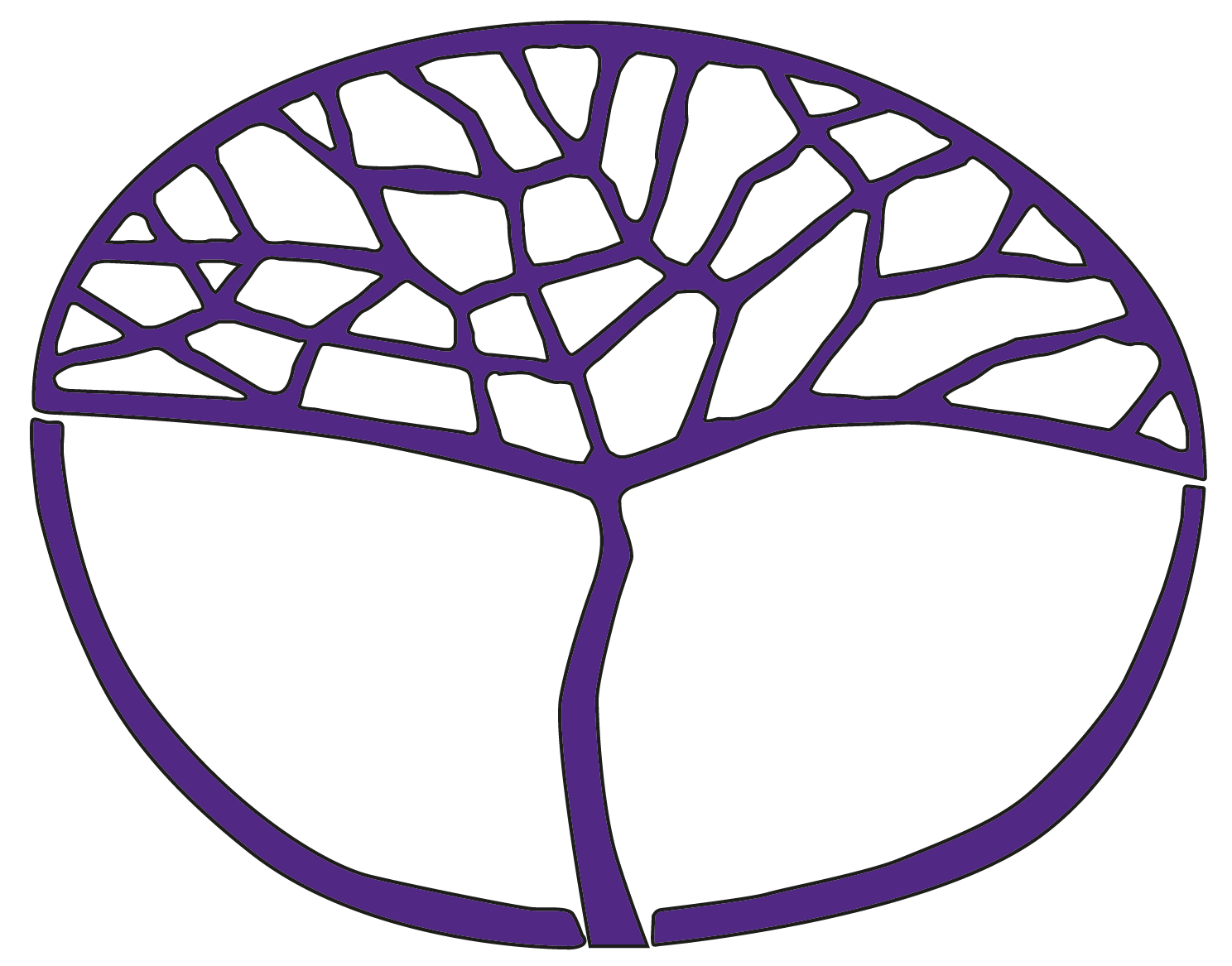 Computer ScienceATAR Year 11Acknowledgement of CountryKaya. The School Curriculum and Standards Authority (the Authority) acknowledges that our offices are on Whadjuk Noongar boodjar and that we deliver our services on the country of many traditional custodians and language groups throughout Western Australia. The Authority acknowledges the traditional custodians throughout Western Australia and their continuing connection to land, waters and community. We offer our respect to Elders past and present.IMPORTANT INFORMATIONCopyright© School Curriculum and Standards Authority, 2023This document – apart from any third party copyright material contained in it – may be freely copied, or communicated on an intranet, for non-commercial purposes in educational institutions, provided that the School Curriculum and Standards Authority is acknowledged as the copyright owner, and that the Authority’s moral rights are not infringed.Copying or communication for any other purpose can be done only within the terms of the Copyright Act 1968 or with prior written permission of the School Curriculum and Standards Authority. Copying or communication of any third party copyright material can be done only within the terms of the Copyright Act 1968 or with permission of the copyright owners.Any content in this document that has been derived from the Australian Curriculum may be used under the terms of the Creative Commons Attribution 4.0 International licence.DisclaimerAny resources such as texts, websites and so on that may be referred to in this document are provided as examples of resources that teachers can use to support their learning programs. Their inclusion does not imply that they are mandatory or that they are the only resources relevant to the course.Sample assessment taskComputer Science – ATAR Year 11Task 1 – Unit 1Assessment type:	ProjectConditions:Time for the task:Part 1: 3 weeks for the completion of the investigation and design of the projectPart 2: 4 weeks for the development and evaluation of the projectTask weighting:	20 % of the school mark for this pair of unitsIntroductionUse the software development framework, design and create an interactive game or puzzle using Python. Some classic game examples include:a card game (e.g., BlackJack or Uno)a board game (e.g., Snakes and Ladders or Connect 4)a puzzle game (e.g., 2048).To successfully develop your game, you will need to make use of:variables and constants using appropriate naming conventions and data typesdata structures including one-dimensional arraysa variety of control structures, including sequence, selection and iterationa modular approach using functions and parameter passing.Your final project needs to be complex enough to demonstrate your understanding of software development. If you are unsure if your idea for a game will meet the requirements, make sure you consult your teacher.Task RequirementsPart 1InvestigateBreak down the steps required to produce your software project and develop a timeline for when each of these steps needs to be completed.Problem outlineWrite a brief outline of the purpose game and its objectives.Problem descriptionWrite a detailed description of the game that includes:the objective of the gamethe rules of the gamehow the game is playedhow the scoring system workshow the winner is decidedany other more advanced play techniques/strategies.Write a detailed list of requirements for your game or puzzle based on the problem description that you have written. Suitably classify these requirements.DesignUsing pseudocode, write an algorithm showing the core logic for the game to show how the game works.
Note: this algorithm will not resemble your final, fully functioning code. It should simply demonstrate how the core logic for the game works.Test your algorithms using trace tables and appropriate test data.Part 2DevelopUsing a modular approach, create your program using Python. Ensure you use good programming practices as indicated in the syllabus.Develop a test plan for your program to ensure that it is fully tested and documented. Your test plan should include appropriate test data, type and range checks. You should document this test plan in a table outlining the input, the expected output and what actually happened.EvaluateReflect on the success of your system and how well it meets the system requirements. To perform your user acceptance testing, you should:consider how well your program meets the requirements you developed in Part 1consider what aspects of your program could be improved and the quality of the user experience. You might want to get your peers to test your program and give feedback.document any known bugs and/or limitations with your program and explain how they impact the performance of the system
Note: as part of your evaluation, you should consider any changes that you have made to your design and justify these changes.Reflect on the process you followed to develop your system and how you could improve this process. Some aspects you should consider include:what worked well?what didn’t work well?what would you do differently next time?Document the sources you used to get information about how to develop your system, including all websites and textbooks.Submission RequirementsPart 1For Part 1, you are to produce a single, well formatted PDF document. This document should include:a cover pagesuitable headings to make each section clearheaders and footersappropriate terminology, explanations and written expressiondiagrams created using appropriate softwareThis file should be named YourSurname_Project1Part1.Part 2For Part 2, you are to produce:a single, well formatted PDF document that includes all changes to the design and your evaluation. This document should be named YourSurname_Project1Part2Documentation and should include:a cover pagesuitable headings to make each section clearheaders and footersappropriate terminology, explanations and written expressiondiagrams created using appropriate software (if appropriate)a single folder that includes your entire project, including any images and/or sound files that are required to run your program. This folder should be compressed to a zip file and named YourSurname_Project1ProgramMarking CriteriaPart 1 (40% of the total assessment task)Marking key for sample assessment task Part 1Part 2 (60% of the total assessment task)Marking key for sample assessment task Part 2Sample assessment taskComputer Science – ATAR Year 11Task 3 – Unit 1Assessment type:	Theory test: Network Communications and programmingConditionsTime for the task:	60 minutes in class Task weighting:	10% of the school mark for this pair of unitsDescribe the purpose of the DoD TCP/IP model.	(2 marks)List one (1) key protocol for each layer of the DoD TCP/IP model.	(4 marks)Describe three (3) key differences between IPv4 and IPv6.	(6 marks)Explain the role of IP addresses in relation to network communications.	(3 marks)List three factors that affect network performance.	(3 marks)Describe a risk of unauthorised access to a network.	(2 marks)Fibre optic cables are available in either single-mode or multi-mode. Outline one characteristic of each mode.	(2 Marks)Describe the function of a router and identify which layer of the TCP/IP model routers operate on.	(3 Marks)Data collisions can affect network performance. Outline a way of reducing data collisions in a small network.	(2 Marks)Explain the role of a firewall and an operating system in contributing to securing a network.	(6 marks)GoodValue Supermarket Corporation provides a network to its physical warehouse, main office and online virtual customers.The main office network comprises of a web server, wireless access points, laptops, desktop PC, firewall, a switch and a router. The main office and the warehouse are connected via the internet. The warehouse requires a modem to complete this connection. As yet, no devices are installed in the warehouse; this needs to be rectified to allow for wireless tablets to be used in the warehouse. The warehouse will require a secure connection with minimal data collisions. Numerous network devices are required to achieve this.Using Cisco conventions, draw a network diagram containing both the warehouse connections and the main office for GoodValue Supermarket Corporation. Label all transmission media and devices when appropriate.	(17 marks)A local cricket team would like an algorithm written that adds the runs of the 11 players and provides the total number of runs. Write an algorithm using pseudocode for this requirement.	(7 marks)BeginEndWrite an algorithm to calculate the average age in years of 40 students at an after-school club	(5 marks)Below is a Module to test which number is the largest. Based on this algorithm, complete desk checking (trace table) with the numbers 2, 3, 6, 5, 7, 1000.	(6 marks)Module DisplayLargestNumberLargest = 0Input (Number)RepeatIf Number > Largest thenLargest = NumberEnd IfInput (Number)Until (Number>999)Output (‘The largest number is,’ +Largest)End ModuleTotal = 68 marksTask 3 Unit 1 Marking keyDescribe the purpose of the DoD TCP/IP model.List one (1) key protocol for each layer of the DoD TCP/IP model.Describe three (3) key differences between IPv4 and IPv6.Explain the role of IP addresses in relation to network communications.List three factors that affect network performanceDescribe a risk of unauthorised access to a networkFibre optic cables are available in either single-mode or multi-mode. Outline one characteristic of each mode.Describe the function of a router and identify which layer of the TCP/IP model routers operate on.Data collisions can affect network performance. Outline a way of reducing data collisions in a small network.Explain the role of a firewall and an operating system in contributing to securing a network.Using Cisco conventions, draw a network diagram containing both the warehouse connections and the main office for GoodValue Supermarket Corporation. Label all transmission media and devices where appropriate.A local cricket team would like an algorithm written that adds the runs of the 11 players and provides the total number of runs. Write an algorithm using pseudocode for this requirement.Write an algorithm to calculate the average age in years of 40 students stored in an array at an after-school club.Complete desk checking (trace table) below with the numbers 2, 3, 6, 5, 7, 1000	(6 marks)Sample assessment taskYear 11 ATAR Computer scienceTask 7 – Part AAssessment type: 	Practical test ConditionsTime for the task:	Single lesson for Part A and Part BTask weighting:	5% of the school mark for this pair of unitsNormalise and create an ERD from unnormalised data	(49 marks)ScenarioPerth Art Gallery buys and sells original artwork to Australian and international customers. Customers register their interest via their email address to keep in contact with the gallery, so they can receive updates about new artwork and then possibly buy artwork. The artwork the gallery deals in exclusive pieces of art that have a minimum price of $10,000 and a maximum of price of $10,000,000.The data recorded is currently stored in a single spreadsheet. A snapshot of their data is provided.Perth Art Gallery Customers and SalesNormalise the data to 3NF and represent all entities, attributes and keys using relational notation.	(11 marks)Explain the steps you took to take the unnormalised data to 1NF.	(3 marks)Explain the steps you took to take the 1NF data to 2NF.	(3 marks)Explain the steps you took to take the 2NF data to 3NF.	(3 marks)Create an entity relationship diagram (ERD) using crow’s foot notation showing all entities, relationships, cardinalities and keys. Note: do not include non-key attributes.	(7 marks)Complete a data dictionary for the table containing the sales of the artwork including at least four (4) unique constraints. Note: the gallery wants to allow customers in future to use their email address to login.	(11 marks)Create your database	(11 marks)Use SQL to create a database based on your ERD. Ensure the relationships are established and all your attributes are correct with appropriate datatypes and sizes. You do not need to include any non-key attributes.Task 7 Part A Marking key1a – Normalise the data to 3NF and represent all entities, attributes and keys using relational notation.	(11 marks)1b – Explain the steps you took to take the unnormalised data to 1NF.	(3 marks)1c – Explain the steps you took to take the 1NF data to 2NF.	(3 marks)1d – Explain the steps you took to take the 2NF data to 3NF.	(3 marks)2 – Create an entity relationship diagram (ERD) using crow’s feet notation showing all entities, relationships, cardinalities and keys. Note: do not include non-key attributes.	(7 marks)Question 3 – Complete a data dictionary for the table containing the sales data including at least four (4) unique constraints.	(11 marks)Note: the gallery wants to allow customers in future to use their email address to login.Question 4– Create your database	(11 marks)Use SQL to create a database based on your ERD. Ensure the relationships are established and all your attributes are correct with appropriate datatypes and sizes. You do not need to include any non-key attributes.Sample assessment taskYear 11 ATAR Computer ScienceTask 7 – Part BAssessment type:	Practical testTime for the task:	Single lesson for Part A and Part B Task weighting:	5% of the school mark for this pair of unitsWrite SQL queries	(46 marks)ScenarioPerth Art Gallery buys and sells original artwork to Australian and international customers. Customers register their interest via their email address to keep in contact with the gallery, so they can receive updates about new artwork and then possibly buy artwork. The artwork the gallery deals in exclusive pieces of art that have a minimum price of $10,000 and a maximum of price of $10,000,000.You can open the provided SQLite database file using https://sqliteonline.com/The schema (database structure) provides indications about how you should write your SQL.Normalisation:Customer (CustomerID, LastName, FirstName, Street, City, State, PostCode, Country, PhoneNumber, Email)Sale (SaleID, DateAcquired, AcquisitionPrice, DateSold, AskingPrice, SalesPrice, CustomerID FK, ArtworkID FK)Artwork (ArtworkID, Title, ArtType, Description, ArtistID FK)Artist (ArtistID, LastName, FirstName, Nationality, DateOfBirth, DateDeceased)You must create queries to run against the data to find answers to the questions below.Question 1	(3 marks)Show all the customer details for people who live in Western Australia.Question 2	(2 marks)Identify how many artists are in the database.Question 3	(3 marks)Identify how many sales have been made.Question 4	(2 marks)Based on the schema of the Artist table, describe why an American artist cannot to be inserted.Complete SQL queries to extract or modify the following information.Question 5	(5 marks)Display the full name of the customer and title of the artwork for SaleID 1.Question 6	(3 marks)Display the name of the artist who is still alive (do not use the ArtistID primary key identifier).Question 7	(5 marks)Display the full name of the artist and the titles of Claude Monet’s artwork in alphabetical order of artwork titles.Question 8	(4 marks)Display the price and title of the most expensive sale.Question 9	(3 marks)Display the total profit from all art that has been sold.Question 10	(5 marks)Display the titles of all artwork sold in 2020.Question 11	(2 marks)Add the following customer:Sally Jenkins,153 Westerly Avenue, Perth, WA, 6000, Australia, sally@jenkins.com, 08 9595 6491. Question 12	(5 marks)Today, Sally Jenkins buys the Blue Ranges painting for $30,000.00. Update the data accordingly.Question 13	(2 marks)Eric Young has requested his data be removed from the gallery’s database. Delete this record.Task 7 Part B Marking keyQuestion 1	(3 marks)Show all the customer details for people who live in Western Australia.Question 2	(2 marks)Identify how many artists are in the database.Question 3	(3 marks)Identify how many sales have been made.Question 4	(2 marks)Based on the schema of the artist table, describe why an American artist cannot to be inserted.Question 5	(5 marks)Display the full name of the customer and title of the artwork for SaleID 1.Question 6	(3 marks)Display the name of the artist who is still alive (do not use the ArtistID primary key identifier).Question 7	(5 marks)Display the full name of the artist and the titles of Claude Monet’s artwork in alphabetical order of artwork titles.Question 8	(4 marks)Display the price and title of the most expensive sale.Question 9	(3 marks)Display the total profit from all art that has been sold.Question 10	(5 marks)Display the titles of all artwork sold in 2020.Question 11	(2 marks)Add the following customer:Sally Jenkins,153 Westerly Avenue, Perth, WA, 6000, Australia, sally@jenkins.com, 08 9595 6491.Question 12	(5 marks)Today, Sally Jenkins buys the Blue Ranges painting for $30,000.00. Update the data accordingly.Question 13	(2 marks)Eric Young has requested his data be removed from the gallery’s database. Delete this record.AcknowledgementsCisco Systems, Inc. Network topology icons. Retrieved September, 2022, from https://www.cisco.com/c/en/us/about/brand-center/network-topology-icons.htmlCompany names or names of products referred to in this document are used for educational, non-commercial and descriptive purposes only. These names may be registered trademarks and the property of their respective owners.DescriptionMarksDevelopment ScheduleDevelopment ScheduleBreaks down the project planning into a series of meaningful steps and a realistic timeline for completing each step has been included2Breaks down the project into a limited series of steps with some attempt at showing a timeline.1Subtotal/2Problem OutlineProblem OutlineAccurately outlines of the purpose of the game.1Subtotal/1Problem DescriptionProblem DescriptionProvides a clear and detailed explanation of the game, its rules and objectives and how it is played, with reference to scoring and determining a winner, and advanced gaming techniques/strategies.5Clearly explains of the game, its rules and objectives and how it is played, with reference to scoring and/or advanced gaming techniques.4Describes the game, its rules and objectives and how it is played, with reference to some scoring and/or advanced gaming techniques.3Gives a limited description of game with some reference to game play.2Gives a limited description of game that is unclear and/or incomplete.1Subtotal/5RequirementsRequirementsProvides a clear and detailed list of requirements that fully meet the needs of the problem description. Suitably classifies requirements. 4Completes a list of requirements that meet the needs of the problem description. Classifies requirements. 3Provides a list of requirements that mostly meet the needs of the problem description. Partially classifies requirements. 2Provides an incomplete list of requirements that meet some of the needs of the problem description. Makes a limited attempt at classifying requirements1Subtotal/4AlgorithmsAlgorithmsProvides a completed algorithm in pseudocode that provides a reasonable representation of the core game logic, using correct symbols and/or syntax. 5Provides a completed algorithm in pseudocode that provides a representation of the core game logic, using correct symbols and/or syntax.4Provides a mostly complete algorithm in pseudocode that provides a partial representation of the core game logic, with symbols and/or syntax that is mostly correct. 3Provides an algorithm with an partial solution to playing the game, with some errors in syntax, logic and/or symbols being used2Provides a partially correct algorithm and/or uses incorrect symbols/syntax.1Subtotal/5Develops an accurate algorithm that contains no logic errors, and demonstrates the use of a range of control structures3Develops an accurate algorithm that may contain minor logic errors, and uses a range of control structures.2Develops an algorithm that contains logic errors, and uses a minimal range of control structures.1Subtotal/3Trace TablesTrace TablesCompletes comprehensive algorithm logic testing using appropriate test data in trace table provided3Partially tests algorithm using trace table using appropriate test data2Partially tests algorithm with trace table, using incorrect format and/or incomplete test data.1Subtotal/3Total Part 1/23DescriptionMarksUse of programming structuresUse of programming structuresMakes consistent and appropriate use of a variety of control structures. Uses data types appropriately, including effective use of arrays, constants, variables, selection and iteration.5Makes appropriate use of a variety of control structures, including selection and iteration. Mostly uses data types appropriately with constants and variables.4Makes use of a variety of control structures, although may not use most appropriate structures at times. Attempts to make appropriate use of a variety of data types for variables, including some use of arrays.3Attempts to use a variety of control structures such as selection and/or iteration. Makes limited use of data types with variables and some attempt at using arrays appropriately.2Makes minimal use of selection and iteration in code, with inappropriate use of different data types. Provides arrays that are not used, or are used inappropriately, and do not serve required purpose.1Subtotal/5Good programming practiceGood programming practiceAppropriately structures code, making effective use of modularisation and parameter passing with appropriate naming conventions and use of white space.5Mostly structures code appropriately, making use of modularisation and parameter passing with use of appropriate naming conventions and white space.4Creates simplistic code using modularisation with some use of parameter passing. Mostly uses appropriate naming conventions with some use of white space.3Attempts to make code and use of modularisation with limited consideration of parameters. Uses some naming conventions used, although these may be inconsistent.2Produces poorly structured code that makes minimal or no use of modularisation. Uses naming conventions throughout the code are inconsistent and/or not meaningful.1Subtotal/5Uses accurate and useful comments throughout the code to explain the purpose of modules where necessary.3Uses comments that help make code readable.2Makes limited use of comments throughout code.1Subtotal/3FunctionalityFunctionalityDevelops an effective and efficient program with minimal bugs.4Develops an effective program, but may contain some bugs.3Develops a program with a significant number of bugs.2Partially completes program implementing minimal system requirements.1Subtotal/4Test PlanTest PlanCompletes a detailed test plan and documents testing of the program. Considers all possible inputs and game scenarios.5Completes a test plan and documents testing of the program. Considers possible inputs and game scenarios.4Completes test plan and documents testing of the program. Considers some possible inputs and game scenarios.3Completes and documents a partial test plan. Considers limited inputs and game scenarios.2Develops a minimal test plan and/or provides minimal documentation of program testing.1Subtotal/5User Acceptance TestingUser Acceptance TestingDemonstrates a detailed evaluation of how the program meets the requirements identified in Part 1, including discussion of the user experience.5Evaluates how the program meets the system requirements , with discussion of the user experience.4Completes a partial evaluation of how the program meets the requirements, with a superficial discussion of the user experience.3Completes a limited evaluation of how the program meets the system requirements.2Completes a superficial evaluation of the program and how it meets the system requirements.1Subtotal/5Provides a detailed discussion of how the final product could be improved and documents any bugs and/or limitations.5Describes bugs and/or limitations with reference to how the final product could be improved.4Identifies bugs and/or limitations, without reference to their impact on the final product.3Attempts to identify bugs and/or limitations, with no or limited discussion.2Subtotal/4RetrospectiveRetrospectiveCompletes a detailed evaluation of the development process and suggests future impacts.3Completes an evaluation of the development process that was used including some suggested future impacts.2Completes a minimal evaluation of the development process with superficial comments on development process used and suggested future impacts.1Subtotal3Total Part 2/34Total/57ApplicationTransportInternetNetworkLargestNumberNumber>LargestLargest=NumberNumberNumber>999OutputDescriptionMarksDescribes the purpose of the DoD TCP/IP model.2States the purpose of DoD TCP/IP.1Total2Answer could include, but is not limited to:standardised communication protocol for networkingspecify how data is transferred from one device to anotherallows for long distance communications.Answer could include, but is not limited to:standardised communication protocol for networkingspecify how data is transferred from one device to anotherallows for long distance communications.DescriptionDescriptionMarksOne mark per each correct protocolOne mark per each correct protocol1–4(1 mark for each key protocol)TotalTotal4Answer could include, but is not limited to:Answer could include, but is not limited to:Answer could include, but is not limited to:ApplicationSMTP, FTP, HTTP, DHCP, DNS, PINGSMTP, FTP, HTTP, DHCP, DNS, PINGTransportTCP & UDPTCP & UDPInternetIPV6, IPv4, ARPIPV6, IPv4, ARPNetworkEthernetEthernetDescriptionMarksFor each key difference:For each key difference:Describes a key difference between IPv4 and IPv62Identifies a key difference between IPv4 and IPv61Total6Answer could include, but is not limited to:IPv6 provides a larger number of address possibilities IPv4 has a limited amount of addressesIPv4 uses a 32-bit address for its Internet addresses. IPv6 uses a 128-bit Internet addresses.IPv6 uses both letters and numbers IPv4 only uses numbersIPv6 doesn’t have checksum fields while IPv4 does have checksum fields IPv6 binary bits are separated by colons (:) and IPv4 uses dots(.) IPv6 is Hexadecimal while IPv4 is dot decimal notation.Answer could include, but is not limited to:IPv6 provides a larger number of address possibilities IPv4 has a limited amount of addressesIPv4 uses a 32-bit address for its Internet addresses. IPv6 uses a 128-bit Internet addresses.IPv6 uses both letters and numbers IPv4 only uses numbersIPv6 doesn’t have checksum fields while IPv4 does have checksum fields IPv6 binary bits are separated by colons (:) and IPv4 uses dots(.) IPv6 is Hexadecimal while IPv4 is dot decimal notation.DescriptionMarksExplains the role of IP addresses in relation to network communications.3Gives a limited explanation of the role of IP addresses in relation to network communications.2Makes superficial comment/s about IP addresses.1Total3Answer could include, but is not limited to:IP addresses are used to identify device so that data packets can be sent and received by a deviceDevices will not receive data if an IP address is incorrectly setIP addresses can be assigned statically or dynamicallyIP addresses identify the host or device on a network.Answer could include, but is not limited to:IP addresses are used to identify device so that data packets can be sent and received by a deviceDevices will not receive data if an IP address is incorrectly setIP addresses can be assigned statically or dynamicallyIP addresses identify the host or device on a network.DescriptionMarksCorrectly lists three factors that affect network performance.1–3(1 mark for each factor)Total3Answer could include, but is not limited to:bandwidthnetwork designdata collisionsexcess broadcast traffic.Answer could include, but is not limited to:bandwidthnetwork designdata collisionsexcess broadcast traffic.DescriptionMarksDescribes a risk of not preventing unauthorised access to a network2Identifies a risk of not preventing unauthorised access to a network1Total2Answer could include, but is not limited to:Unauthorised access to a network can lead to the loss of data, the creation of a backdoor, installation of malicious software and can lead to destruction of the network. Answer could include, but is not limited to:Unauthorised access to a network can lead to the loss of data, the creation of a backdoor, installation of malicious software and can lead to destruction of the network. DescriptionMarksOutlines a characteristic of single-mode.1Outlines a characteristic of multi-mode.1Total2Answer could include, but is not limited to:single-mode allows for faster data transmission and bandwidthmulti-mode has higher attenuation and is less expensiveAnswer could include, but is not limited to:single-mode allows for faster data transmission and bandwidthmulti-mode has higher attenuation and is less expensiveDescriptionMarksDescribes the function of a router.2Identifies the function of a router.1Subtotal2Correctly identifies the internet layer.1Subtotal1Total3Answer could include, but is not limited to:The function of the router include connecting two networks whilst managing and directing network traffic. Answer could include, but is not limited to:The function of the router include connecting two networks whilst managing and directing network traffic. DescriptionMarksOutlines a way of reducing data collisions.2Identifies a way of reducing data collisions.1Total2Answer could include, but is not limited to:Network design can reduce data collisions. Designing the network into smaller segments and placing and using networking devices effectively will both aid in the reduction of data collisions. CSMA/CD can be used for collision detection if a collision occurs. CSMA/CA is used in wireless networks to avoid collisions. Answer could include, but is not limited to:Network design can reduce data collisions. Designing the network into smaller segments and placing and using networking devices effectively will both aid in the reduction of data collisions. CSMA/CD can be used for collision detection if a collision occurs. CSMA/CA is used in wireless networks to avoid collisions. DescriptionMarksFor both explanations: For both explanations: Explains the rolel of firewall/operating systems in securing a network 3Describes the role of firewall/operating systems in securing a network2Identifies the role of firewall/operating systems in securing a network1Total6Answer could include, but is not limited to:Firewalls help secure networks by creating a barrier for unauthorised access via only allowing access to know or approved IP addresses and blocking unauthorised IP addresses. Firewalls reduce the likelihood of intrusion by malicious third parties.Operating systems can be used in networks to help secure the network by including Authentication, Authorisation and Accounting of accounts and privileges of the users. Operating systems are responsible for security updates and patches to help reduce threats to a network.Answer could include, but is not limited to:Firewalls help secure networks by creating a barrier for unauthorised access via only allowing access to know or approved IP addresses and blocking unauthorised IP addresses. Firewalls reduce the likelihood of intrusion by malicious third parties.Operating systems can be used in networks to help secure the network by including Authentication, Authorisation and Accounting of accounts and privileges of the users. Operating systems are responsible for security updates and patches to help reduce threats to a network.DescriptionMarksDraws a network diagram that features following devices correctly sequenced/placed:Draws a network diagram that features following devices correctly sequenced/placed:internet connection1firewalls (1 mark per correctly placed firewall)2modem1routers (1 mark per correctly placed router)2switches (1 mark per correctly placed switch)2wireless access points (1 mark per correctly placed access point)2printer1laptop1tablet/mobile device1desktop1correct placement of UTP copper cables (cat 5 or cat 6)1correct placement of fibre optic cables1correct use of CISCO conventions1Total17Answer could include, but is not limited to:Answer could include, but is not limited to: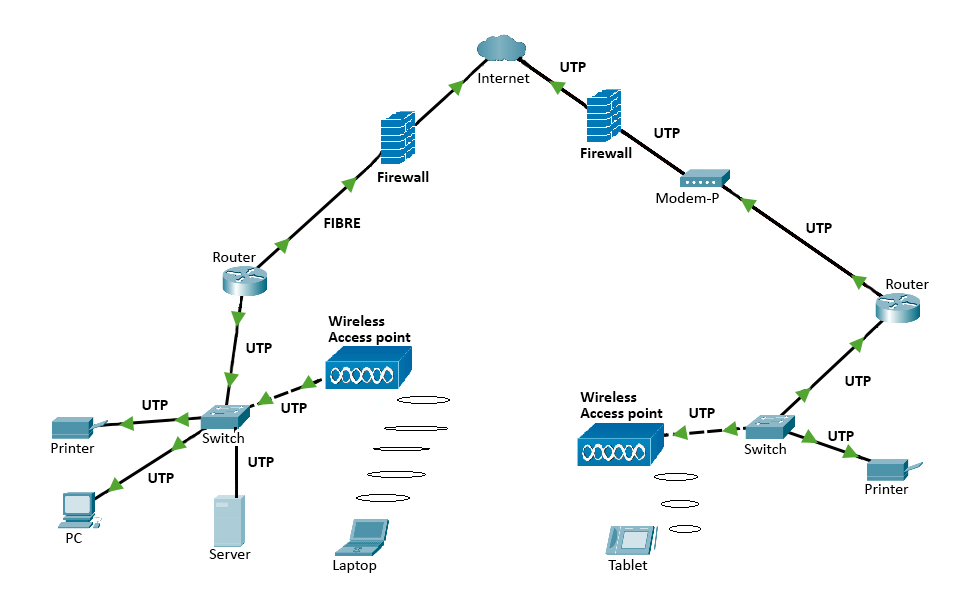 Note: students may choose to place the firewall after the router. This is also an acceptable answer.Note: students may choose to place the firewall after the router. This is also an acceptable answer.DescriptionMarksTotal = 01Player = 0 or 11Repeat until structure1Input new_score (name can vary)1Calculation of total1Count of player1Output total 1Total7Answer could include, but is not limited to:Begintotal = 0	player = 1	Repeat	Read (new_score)	total = total + new_score	player = player + 1	until player > 11	Output (total)EndAnswer could include, but is not limited to:Begintotal = 0	player = 1	Repeat	Read (new_score)	total = total + new_score	player = player + 1	until player > 11	Output (total)EndDescriptionMarksBegin/End1Declare total variable1For loop (iteration) with end1Do total = total + age[n] 1Print value1Total5Answer could include, but is not limited to:BeginInt total = 0For n in 0 to 39Do total = total + age[n]EndforPrint total/40EndAnswer could include, but is not limited to:BeginInt total = 0For n in 0 to 39Do total = total + age[n]EndforPrint total/40EndDescriptionMarksMarksOne mark per correct line1–61–6Total66Answer could include, but is not limited to:Answer could include, but is not limited to:Answer could include, but is not limited to:TotalTotal/68Customer nameAddressPhone numberEmailArtIDArt TitleTypeArtistIDArtistNationalityDoBDate DeceasedDate Art AcquiredAcquisition CostDate Sold To CustomerAsking PriceSales Price11Blue RangesPainting8Albert NamatjiraAustralian1902-07-281595-08-082022-07-07$22,000.00$30,000.00James Brown34 Handy Avenue, Perth, WA 6000, Australia0895959595james@brown.com1Luxembourg GardensPainting1Henri MatisseFrench1869-12-311954-11-032019-05-15$120,000.002021-12-12$150,000.00$145,000.00Andrew Watson36 Dwyer Avenue, Murdoch, WA 6000, Australia0895959494andrew@watson.com4Coquelicots, La promenade - PoppiesPainting4Claude MonetFrench1840-11-141926-12-052020-02-25$130,000.002021-06-02$160,000.00$155,000.00Carine King1 Altern Road, Gosnells, WA 6110, Australia0895959292carine.king@gmail.com2For the Love of GodSculpture6Damien HirstEnglish1965-06-072017-02-15$1,120,000.002021-08-12$1,150,000.00$1,145,000.00Jean Ferguson55 Wembley Way, Wembley, WA 6014, Australia0895959191234543@optus.net.au5Self-Portrait in a Striped T-shirtPainting1Henri MatisseFrench1869-12-311954-11-032020-07-06$250,000.002022-02-06$280,000.00$280,000.00Lee Kwai88 Forsyth Street, Adelaide, SA 5000, Australia0411105566kwai.lee@telstra.net.auMary Saveley1 Winston Street, Murdoch, WA 6150, Australia0410564879saveley@gmail.comEric Young65 Verti Avenue, Sydney, NSW 2000, Australia0432656989eric.young@wa.comKeith Franco32 Albert Road, Willetton, WA 6155, Australia04568956494ilkj234@yahoo.comWendy VictorinoThe Cottage, Innaloo, WA 6018, Australia0895644598thecottage@gmail.com6Woman with Mustard PotPainting2Pablo PicassoSpanish1881-10-251973-04-082019-09-14$150,000.002020-08-25$180,000.00$185,000.00Julie Bertrand106 Lidora Drive, Wellington WA 5012, New Zealand65499879bertrandj@gmail.com7The Persistence of MemoryPainting3Salvador DaliSpanish1904-05-111989-01-232020-11-12$650,000.002020-12-05$780,000.00$775,000.00Michael Frick4565 Long Avenue, Subiaco, WA 6008 Australia0895959090mike@frick.com3Impression, SunrisePainting4Claude MonetFrench1840-11-141926-12-052018-06-25$2,145,000.002020-10-14$3,145,000.00$3,145,000.00Mory Kentary43 Baden Avenue, Perth, WA 6000, Australia0894566548mory@gmail.comAnne Roulet43 Olive Road, London, E5 6JP, England0209654874anne.roulet@gmail.com8The Hay WainPainting5John ConstableEnglish1776-06-111837-03-312015-05-23$4,120,000.002018-12-02$4,150,000.00$4,145,000.00James Brown34 Handy Avenue, Perth, WA 6000, Australia0895959595james@brown.com3Impression, SunrisePainting4Claude MonetFrench1840-11-141926-12-052021-01-22$400,000.002021-01-22$550,000.00$555,000.009The Starry NightPainting7Vincent van GoghDutch1853-03-301890-07-292022-05-09$1,650,000.00$1,780,000.0010Van Gogh self-portraitPainting7Vincent van GoghDutch1853-03-301890-07-292021-12-12$1,850,000.00$2,780,000.00NameDatatypeSizeDescriptionConstraintDescriptionMarkRelational NotationRelational NotationAppropriately named entities1–4All entities have an appropriately named Primary Key1–4Correctly identifies foreign keys1–3Total11Example answer:ARTIST (ArtistID PK, LastName, FirstName, Nationality, DateOfBirth, DateDeceased)ARTWORK (ArtworkID PK, ArtistID FK, Title, ArtType, Description)CUSTOMER (CustomerID PK, LastName, FirstName, Street, City, State, PostCode, Country, PhoneNumber, Email)SALE (SaleID PK, CustomerID FK, ArtworkID FK, DateAcquired, AcquisitionCost, DateSold, AskingPrice, SalePrice)Accept any other relevant answersExample answer:ARTIST (ArtistID PK, LastName, FirstName, Nationality, DateOfBirth, DateDeceased)ARTWORK (ArtworkID PK, ArtistID FK, Title, ArtType, Description)CUSTOMER (CustomerID PK, LastName, FirstName, Street, City, State, PostCode, Country, PhoneNumber, Email)SALE (SaleID PK, CustomerID FK, ArtworkID FK, DateAcquired, AcquisitionCost, DateSold, AskingPrice, SalePrice)Accept any other relevant answersDescriptionMark1NF1NFExplains the process of 1NF2Makes a statement about 1NF1Subtotal2Provides an example from supplied data.1Subtotal1Total3Example answer:First normal form rules require attributes to be single values (atomic), attributes must have unique names, values of a given attribute must be the same data type, no records can be identical (unique).The customer name is not atomic, this has been separated into two attributes, firstname and lastname.Accept any other relevant answers.Example answer:First normal form rules require attributes to be single values (atomic), attributes must have unique names, values of a given attribute must be the same data type, no records can be identical (unique).The customer name is not atomic, this has been separated into two attributes, firstname and lastname.Accept any other relevant answers.DescriptionMark2NF2NFExplains the process from 1NF to 2NF2Makes a statement about 2NF1Subtotal2Provides an example from sample data. 1Subtotal1Total3Example answer:Data is in 1NF and there should be no partial dependencies of any column on the primary key.Accept any other relevant answersExample answer:Data is in 1NF and there should be no partial dependencies of any column on the primary key.Accept any other relevant answersDescriptionMark3NF3NFExplains the process from 2NF to 3NF.2Makes a statement about 3NF.1Subtotal2Provides an example from sample data.1Subtotal1Total3Example answer:Data is in 2NF and all non-primary attributes are dependent on the primary key (no transitive dependencies).Accept any other relevant answers.Example answer:Data is in 2NF and all non-primary attributes are dependent on the primary key (no transitive dependencies).Accept any other relevant answers.DescriptionMarkERDERDCorrectly identifies cardinalities (1 mark per cardinality).1–3Identifies all primary keys identified.1Identifies All foreign keys identified.1Identifies all correct attributes.1Uses correct notation for crow’s foot.1Total7Note: follow through marks given as per normalised relational notation in Part 1a.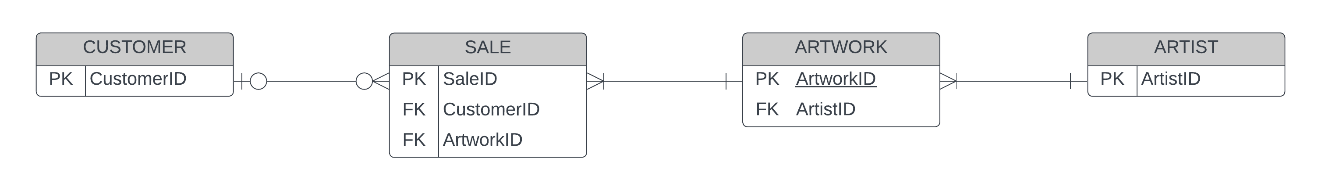 Table with all attributes provided to answer any student questions.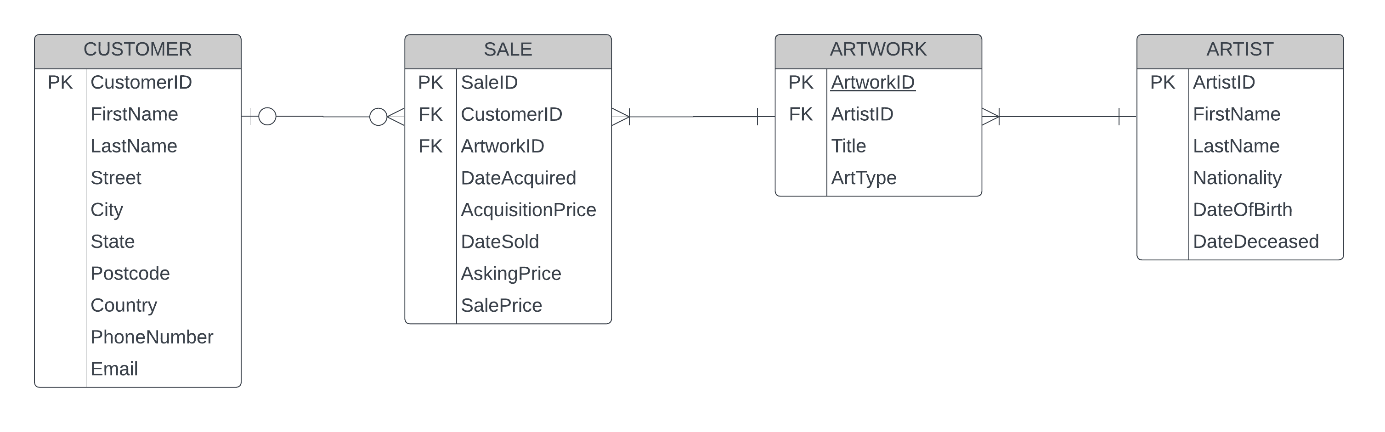 Accept any other relevant answersNote: follow through marks given as per normalised relational notation in Part 1a.Table with all attributes provided to answer any student questions.Accept any other relevant answersData dictionaryMarkAll correct attributes identified1ArtworkID Foreign key is an integer datatype1All other datatypes appropriate1Size of prices 7 or 7,21Size of dates 101Descriptions meaningful1Constraint: SalesID set as Primary Key or Unique1Constraint: CustomerID not required and foreign key1Constraint: ArtworkID required and foreign key1Constraint: All date attributes include format (in description or constraint)1Constraint: All price attributes > 10000 and < 100000001Total11Example answer:Accept any other relevant answersExample answer:Accept any other relevant answersDescriptionMarkDatabaseDatabaseCreates tables,1–4Creates primary keys with datatypes.1–4Creates relationships using foreign keys.1–3Total11Sample Answer:CREATE TABLE Artist (ArtistID INTEGER PRIMARY KEY AUTOINCREMENT);CREATE TABLE Artwork (ArtworkID INTEGER PRIMARY KEY AUTOINCREMENT,ArtistID INTEGER NOT NULL,FOREIGN KEY(ArtistID) REFERENCES Artist(ArtistID));CREATE TABLE Customer (CustomerID INTEGER PRIMARY KEY AUTOINCREMENT);CREATE TABLE Sale (SaleID INTEGER PRIMARY KEY AUTOINCREMENT,CustomerID INTEGER NULL,ArtworkID INTEGER NOT NULL,FOREIGN KEY(ArtworkID) references Artwork(ArtworkID),FOREIGN KEY(CustomerID) references Customer(CustomerID));Accept any other relevant answers.Sample Answer:CREATE TABLE Artist (ArtistID INTEGER PRIMARY KEY AUTOINCREMENT);CREATE TABLE Artwork (ArtworkID INTEGER PRIMARY KEY AUTOINCREMENT,ArtistID INTEGER NOT NULL,FOREIGN KEY(ArtistID) REFERENCES Artist(ArtistID));CREATE TABLE Customer (CustomerID INTEGER PRIMARY KEY AUTOINCREMENT);CREATE TABLE Sale (SaleID INTEGER PRIMARY KEY AUTOINCREMENT,CustomerID INTEGER NULL,ArtworkID INTEGER NOT NULL,FOREIGN KEY(ArtworkID) references Artwork(ArtworkID),FOREIGN KEY(CustomerID) references Customer(CustomerID));Accept any other relevant answers.DescriptionDescriptionDescriptionDescriptionDescriptionDescriptionDescriptionDescriptionDescriptionMarksSELECT *SELECT *SELECT *SELECT *SELECT *SELECT *SELECT *SELECT *SELECT *1FROM CustomerFROM CustomerFROM CustomerFROM CustomerFROM CustomerFROM CustomerFROM CustomerFROM CustomerFROM Customer1WHEREState = ‘WA’;WHEREState = ‘WA’;WHEREState = ‘WA’;WHEREState = ‘WA’;WHEREState = ‘WA’;WHEREState = ‘WA’;WHEREState = ‘WA’;WHEREState = ‘WA’;WHEREState = ‘WA’;1TotalTotalTotalTotalTotalTotalTotalTotalTotal3Sample output:Sample output:Sample output:Sample output:Sample output:Sample output:Sample output:Sample output:Sample output:Sample output:CustomerIDLastNameFirstNameStreetCityStatePostcodeCountryPhoneNumberEmail1BrownJames34 Handy AvenuePerthWA6000Australia089595959James@brown.com2WatsonAndrew36 Dwyer AvenueMurdochWA6150Australia0895959494andrew@watson.com3KingCarine1 Altern RoadGosnellsWA6110Australia0895959292carine.king@gmail.com4FergusonJean55 Wembley WayWembleyWA6014Australia0895959191234543@optus.net.au6SaveleyMary1 Winston StreetMurdochWA6150Australia0410564879saveley@gmail.com8FrancoKeith32 Albert RoadWillettonWA6155Australia04568956494ilkj234@yahoo.com9VictorinoWendyThe CottageInnalooWA6018Australia0895644598thecottage@gmail.com11FrickMichael4565 Long AvenueSubiacoWA6008Australia0895959090frick@frick.com12KentaryMory43 Baden AvenuePerthWA6000Australia0894566548mory@gmail.comDescriptionMarksSELECT COUNT(ArtistID)1FROM Artist1Total2Sample output:COUNT(ArtistID)7Sample output:COUNT(ArtistID)7DescriptionMarksSELECT COUNT(SaleID)1FROM Sale1WHERE DateSold IS NOT NULL;1Total3Sample output:COUNT(Sale.SaleID)9Sample output:COUNT(Sale.SaleID)9DescriptionMarksDescribes why a constraint limits what data can be added.1Identifies the Artist constraint does not have American in line 10 as a nationality value option.1Total2Example answer:A constraint ensures the data follows rules for inserting attributes.  The schema contains a Nationality constraint which does not include ‘American’. Example answer:A constraint ensures the data follows rules for inserting attributes.  The schema contains a Nationality constraint which does not include ‘American’. Accept any other relevant answer.Accept any other relevant answer.DescriptionMarksSELECT Customer.FirstName, Customer.LastName, Artwork.Title1FROM Customer, Sale, Artwork1WHERE Customer.CustomerID = Sale.CustomerID AND Sale.ArtID = Artwork.ArtworkID AND Sale.SaleID = 1; 
(1 mark for each join and 1 mark for SaleID3Total5Output:Customer Name	TitleCarine King	Coquelicots, La promenade - PoppiesOutput:Customer Name	TitleCarine King	Coquelicots, La promenade - PoppiesDescriptionMarksSELECT FirstName, LastName1FROM Artist1WHERE DateDeceased IS NULL;1Total3Output:FirstName	LastNameDamien	HirstOutput:FirstName	LastNameDamien	HirstDescriptionMarksSELECT Artist.FirstName, Artist.LastName, Artwork.Title1FROM Artist, Artwork1WHERE Artwork.ArtistID = Artist.ArtistID And Artist.LastName = 'Monet'2ORDER BY Artwork.Title ASC;1Total5Output:FirstName	LastName	TitleClaude	Monet	Coquelicots, La promenade - PoppiesClaude	Monet	Impression, SunriseOutput:FirstName	LastName	TitleClaude	Monet	Coquelicots, La promenade - PoppiesClaude	Monet	Impression, SunriseDescriptionMarksSELECT MAX(Sale.SalesPrice), Artwork.Title (1 mark for MAX() and one mark for Artwork.Title)2FROM Sale, Artwork1WHERE Sale.ArtworkID = Artwork.ArtworkID;1Total4Output:MAX(Sale.SalesPrice)	Title4145000	Coquelicots, La promenade - PoppiesOutput:MAX(Sale.SalesPrice)	Title4145000	Coquelicots, La promenade - PoppiesDescriptionMarksSELECT SUM(Sale.SalesPrice - AcquisitionPrice)1FROM Sale1WHERE Sale.DateSold IS NOT NULL;1Total3Output:Total Profit1325000Output:Total Profit1325000DescriptionMarksSELECT Artwork.Title1FROM Artwork, Sale1WHERE Artwork.ArtworkID = Sale.ArtworkID AND DateSold >= 20200101 AND DateSold < 20210101;(1 mark for join and 2 marks for greater than and less than dates)3Total5Output:TitleImpression, SunriseLuxembourg GardensOutput:TitleImpression, SunriseLuxembourg GardensDescriptionMarksInsert syntax correct and contains all necessary attributes1Values syntax correct and contains all correct data1Total2Output:INSERT INTO Customer (LastName, FirstName, Street, City, State, PostCode, Country, PhoneNumber, Email)VALUES ('Jenkins', 'Sally', '153 Westerly Avenue', 'Perth', 'WA', '6000', 'Australia', '0895956491', 'sally@jenkins.com');Output:INSERT INTO Customer (LastName, FirstName, Street, City, State, PostCode, Country, PhoneNumber, Email)VALUES ('Jenkins', 'Sally', '153 Westerly Avenue', 'Perth', 'WA', '6000', 'Australia', '0895956491', 'sally@jenkins.com');DescriptionMarksUpdate statement identifies Sale table1Set statement sets today’s date, updates customer id to 14 and updates sold price to 30000.00 (1 mark for each correct element)1–3Where statement identifies the record either using SaleID or ArtworkID1Total5Output:UPDATE SaleSET DateSold = date('now'), CustomerId = 14, SalePrice = 30000.00WHERE SaleId = 1;Output:UPDATE SaleSET DateSold = date('now'), CustomerId = 14, SalePrice = 30000.00WHERE SaleId = 1;DescriptionMarksDelete identifies customer table and has correct syntax1Where statement correctly identifies CustomerId 71Total2Output:DELETE FROM Customer WHERE CustomerId = 7;Output:DELETE FROM Customer WHERE CustomerId = 7;